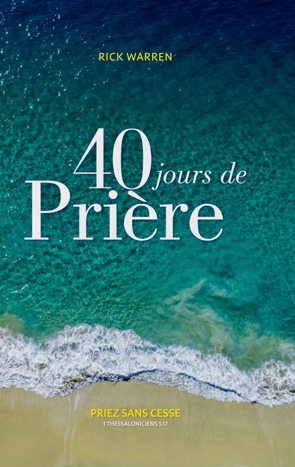 PRIONS POUR LA CAMPAGNE 40 JOURS DE PRIERETu ne peux vivre ta vie chrétienne seul ! Jésus l’a dit « Sans moi vous ne pouvez rien faire » Jean 15 :5. D’où l’importance de notre relation avec Lui ! Paul a dit « Je puis tout par celui qui me fortifie » Philippiens 4 :13. Jésus a aussi dit que tu as besoin des autres : « Si deux d’entre vous s’accordent sur la terre pour demander une chose quelconque, elle leur sera accordée par mon Père qui est dans les cieux » Matthieu 18 :19.           Prions donc que durant ces 40 jours : Nous apprenions à dépendre davantage de Jésus-Christ. Que les obstacles à nos prières soient levés pour être plus proche de Dieu (Ja 4) Que nous soyons fortifiés par ces 40 jours dans notre foi et nos attitudes.Que notre unité soit renforcée afin d’avoir une vie de prière efficace.Que nous ayons l’audace d’inviter des personnes qui pourraient profiter de cette campagne ! Qui pourriez-vous inviter ?Priez pour les personnes que vous pourriez inviter. Priez les uns pour les autres.Retrouvez le matériel de groupe de maison surwww.UneNouvelleEglise.fr/materiel-de-groupe www.UneNouvelleEglise.frGroupes de maison du 11 AU 15 FEVRIER 2020ACCES ILLIMITE !!!Connectez en répondant à ces questions (10 mn seulement) Si vous pouviez demander à Dieu une chose, qu’est-ce que ce serait ? Ou si Jésus vous disait : que veux-tu que je te fasse ? Que diriez-vous ?Adorez Dieu (chant de THIERRY OSTRINI)Notre Père
Qui es aux cieux
Que ton nom
Soit sanctifié
Que ton règneVienne
Que ta volonté soit faite
Sur la terre comme au ciel
(Comme au ciel)
Donne-nous
Notre pain
Aujourd'hui
Et demain
Pardonne-nous
Nos offenses
Comme nous les pardonnons
À tous ceux
Qui nous ont offensés
Ne nous soumets pas
À la tentation
Mais délivre-nous du mal (x2)
Car c'est à toi qu'appartiennent
Pour les siècles des siècles
Le règne, ta puissance
Et la gloire
Priez (2mn) Remettez cette rencontre entre les mains du Seigneur.APPRENEZ PAR COEURHébreux 4 :16, BFC « Approchons-nous donc avec confiance du trône de Dieu où règne la grâce, nous y obtiendrons le pardon et nous y trouverons la grâce, pour être secourus au bon moment » LISEZ L’ECRITUREHébreux 10 :19-25, BFC« 19 Ainsi frères, nous avons la liberté d’entrer dans le lieu très saint grâce au sang du sacrifice de Jésus. 20 Il nous a ouvert un chemin nouveau et vivant au travers du rideau, c’est-à-dire par son propre corps. 21 Nous avons un grand prêtre, placé à la tête de la maison de Dieu. 22 Approchons-nous donc de Dieu avec un cœur sincère et une entière confiance, le cœur purifié de tout ce qui donne mauvaise conscience et le corps lavé d’une eau pure. 23 Gardons fermement l’espérance que nous proclamons car Dieu reste fidèle à ses promesses. 24 Veillons les uns sur les autres pour nous inciter à mieux aimer et à faire des actions bonnes. 25 N’abandonnons pas nos assemblées comme certains ont pris l’habitude de le faire.         Au contraire, encourageons-nous les uns les autres, et cela d’autant plus que vous voyez approcher le jour du Seigneur. »ETUDIEZ L’ECRITURE Au verset 19, l’auteur souligne l’immense privilège que nous avons d’avoir un accès illimité à la présence de Dieu et l’assurance qui en résulte et que nous pouvons avoir. Pourquoi les avons-nous ? Sur la base de vos réponses, faites une pause. Que chacun dans le groupe remercie Dieu pour ce qu’il a fait pour lui en Jésus-Christ.Dans son message, le pasteur donnait plusieurs manières de s’approcher de Dieu comme le verset 22 nous y invite. Quelles étaient-elles ? Comment le mettre en pratique ? Pourquoi le faire ? Pourquoi profiter de la présence de Dieu ?Comment pouvez-vous vous améliorer dans cette pratique ? Quel rapport y a-t-il entre « garder l’Espérance » et la prière ? De toute évidence, il y a une relation entre veiller les uns sur les autres, se provoquer à l’amour, continuer de rencontrer les frères, s’encourager et s’approcher de Dieu. Quelle est-elle ? Discuter des différentes manières de s’approcher de Dieu.          Jacques 4 :1-10 donne de nombreuses pistes ainsi qu’une promesse : « Approchez-vous de Dieu et il s’approchera de vous ». Que pouvez-vous faire pour être plus proche de Dieu ? Avez-vous déjà pensé demander à Dieu ce que vous avez répondu à la question de connexion ? Vous avez un accès illimité à la grâce de Dieu tout comme les gens pour lesquels vous priez. Comment allez-vous profiter de cette mine d’or cette semaine ? 